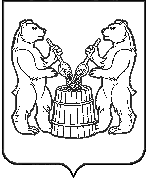 АДМИНИСТРАЦИЯУСТЬЯНСКОГО МУНИЦИПАЛЬНОГО ОКРУГААРХАНГЕЛЬСКОЙ ОБЛАСТИПОСТАНОВЛЕНИЕот 19 февраля 2024 года  № 339р.п. ОктябрьскийО проведении культурно - массового мероприятия,  посвященного традиционному празднованию «Масленицы»В связи с проведением культурно - массового мероприятия, посвященного традиционному празднику «Масленица», руководствуясь пунктами 17, 19  части 1 статьи 16 ФЗ от  6 октября 2003 года № 131-ФЗ «Об общих принципах организации местного самоуправления в Российской Федерации» администрация Устьянского муниципального округа Архангельской областиПОСТАНОВЛЯЕТ:1.Определить место проведения массового мероприятия, посвященного традиционному празднованию «Масленицы», от здания МБУК «Устьянский районный культурный центр» п. Октябрьский, ул. Ленина, д.43 театральная и центральная площадь.2.Определить время проведения мероприятия  16  марта 2024 года с 12.00 час до 16.00 часов3. Контроль  за исполнением настоящего постановления возложить на начальника управления культуры, спорта, туризма и молодежи администрации Устьянского муниципального округа.4. Настоящее постановление подлежит размещению на официальном сайте Устьянского муниципального округа.5. Настоящее постановление вступает в силу со дня его подписания.Глава Устьянского муниципального округа                                     С.А. Котлов